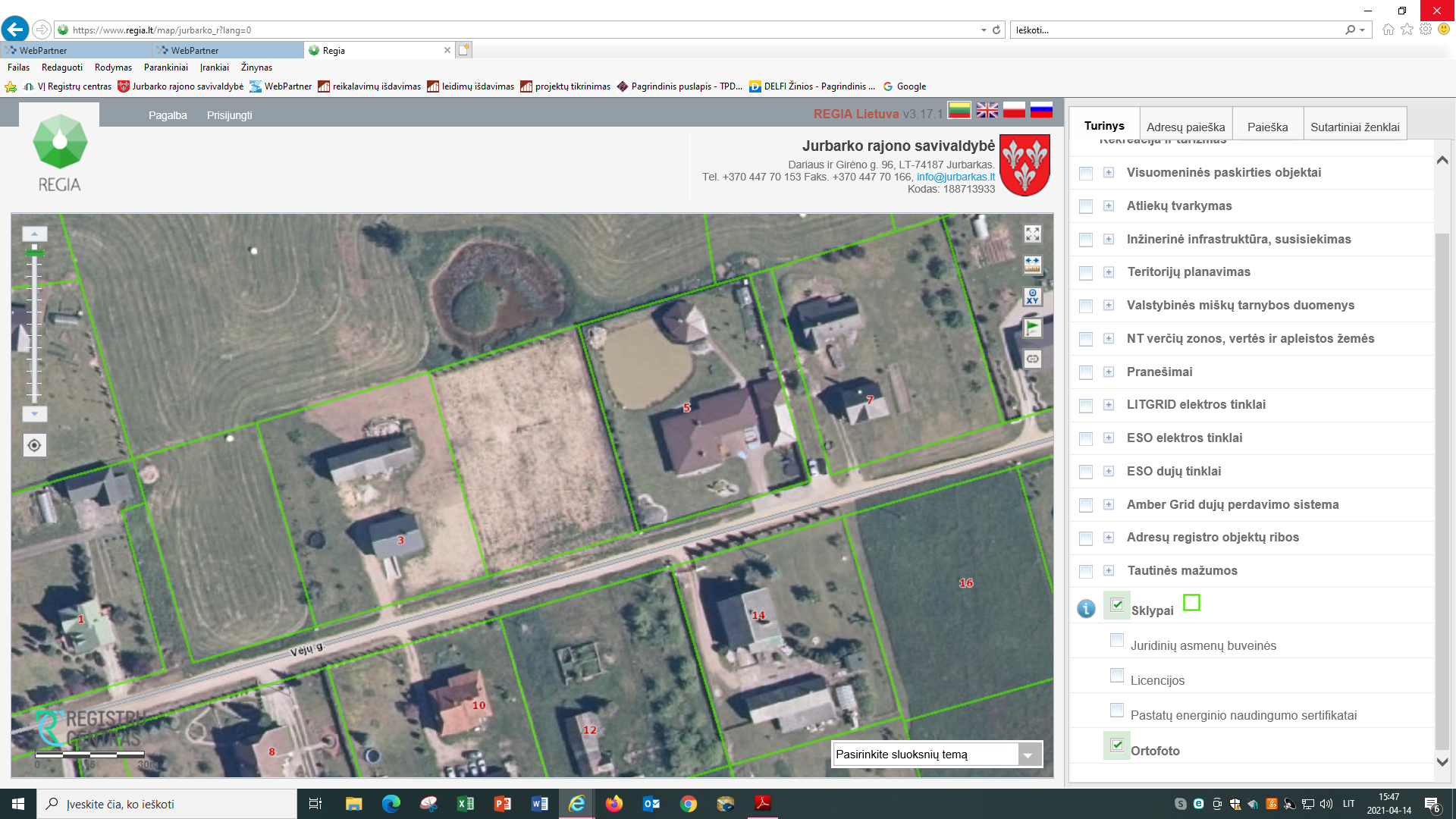 ŽEMĖS SKLYPAS, KURIAM KEIČIAMA PASKIRTIS IR NAUDOJIMO BŪDAS VĖJŲ G., SMALININKŲ M.., SMALININKŲ SEN.